Dobrý den, na základě Vámi vystavené nabídky (MX.Nab 180917M) u Vás objednáváme 21 ks vakuové matrace VAKUFORM VM-191/1 - rozměr 1030 x 2320 mm, anatomický tvar, dvojité neodnímatelné dno, fixovaná vnitřní náplň, 14 plastových tvarovaných držadel v kroužcích, 4 různobarevné fixační popruhy, logo ZZS PK. 
Předpokládaná cena objednávky je do 160 000 Kč včetně DPH.	Fakturu zašlete prosím na výše uvedenou adresu. V textu nebo v hlavičce uveďte číslo této objednávky, jinak nebude Vaše faktura proplacena.Vzhledem k naší registraci jako plátce DPH prosím vystavujte daňový doklad se všemi náležitostmi podle §29 zák. 235/2004 Sb., o DPH, tj. včetně Vašeho i našeho sídla a DIČ a našeho celého obchodního jména nebo výjimečně jeho srozumitelné zkratky (min. Zdrav. záchranná služba PK, p.o.). S pozdravem Ralbovská Denisa V Plzni dne 22. 9. 2017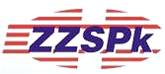 Zdravotnická záchranná služba Plzeňského kraje, příspěvková organizace, se sídlem Klatovská 2960/200i , 30100 Plzeň IČ 45333009, DIČ CZ45333009 – plátce DPHMEDIPRAX CB s.r.o.Husova 43 370 05 České Budějovice mediprax@mediprax.cz Objednávka č. ZZSPK/6293/17Podpisy oprávněných osobPodpisy oprávněných osobPodpisy oprávněných osobFunkceJméno (čitelně)PodpisVyřizujeIng. Denisa Ralbovská Správce rozpočtuIvana Věková Příkazce operaceMUDr. Jana Vidunová, MBA